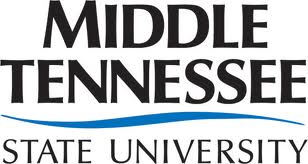 To apply to the M.S. in Health & Human Performance, Health or Physical Education concentration, please complete the following steps:1.   Complete application for admission and submit application fee: mtsu.edu/graduate/apply.php. Also review information at the following link before you begin: mtsu.edu/graduate/student/admit.php.Deadline for all materials to be received by the Department of Health and Human Performance to be considered for admission:	Summer/Fall Admission		March 1	Spring Admission			October 1NOTE:  Departmental deadlines may differ from the College of Graduate Studies priority dates for application submission.2.   Take the Graduate Record Examination (GRE) and have official scores sent directly from the Testing Center to MTSU (institution code=1466). NOTE: Successful applicants usually have scores on the GRE Verbal and Quantitative measures of 146 and 140 respectively (new scoring scale) or 450 (prior scoring scale), with a combined score that typically exceeds 286 (new scoring scale) or 800 (prior scoring scale). The Analytical Writing Assessment score is also considered.  3.   Submit official transcripts certifying coursework from each college or university attended. Official transcripts must be mailed directly from the institution to MTSU College of Graduate Studies or emailed to graduate@mtsu.edu.NOTE: Successful applications typically have an overall undergraduate grade point average (GPA) of 2.75 or above on a 4.0 scale.4.   Submit three letters of recommendation to MTSU College of Graduate Studies from persons who are qualified to comment on your academic qualifications and potential for success in graduate study. Documents may be emailed to graduate@mtsu.edu.5.  Submit a 400-word statement of purpose to MTSU College of Graduate Studies indicating the concentration (Health OR Physical Education) you have selected and your reasons for applying to the program, your academic interests, and your professional goals.6.   Official TOEFL (Test of English as a Foreign Language) scores may be required for international applicants. (See mtsu.edu/graduate/international.php for additional information to determine if you are required to submit TOEFL scores.) Scores must be sent directly from the Testing Center to MTSU (institution code 1466).7.   International applicants may have additional admission requirements and should contact the College of Graduate Studies by email at graduate@mtsu.edu or by phone at 615-898-2068 for more information, or visit the website at http://www.mtsu.edu/graduate/international/international-students/mainpage.php.All M.S. in Health & Human Performance application for admission materials should be sent directly to the College of Graduate Studies:				MTSU College of Graduate Studies				Sam H. Ingram Building, Box 42				Murfreesboro, TN  37132				Email: graduate@mtsu.eduYour file will be maintained by the College of Graduate Studies until all application materials are received. When your file is complete, it will be routed to the department for evaluation and an admission recommendation. The department will notify the College of Graduate Studies of its admission decision. The Dean of the College of Graduate Studies has final approval authority for all graduate admissions and graduate teaching assistantships.Applicants are encouraged to have all credentials sent to the College of Graduate Studies well in advance of the deadline to provide time for the College of Graduate Studies to process your file and route it to the Department of Health and Human Performance for evaluation.Questions?If you have questions concerning your application status, you may check your application status by accessing Pipeline, MTSU’s online student resource, at the following link: ssb.mtsu.edu/pls/PROD/bwskalog.P_DispLoginNon, or domestic students may contact Anita Hermes at the College of Graduate Studies - 615-898-5352, or email Anita.Hermes@mtsu.edu.  International graduate school applicants should contact Isaac Taylor at the College of Graduate Studies - 615-494-7869, or email Isaac.Taylor@mtsu.edu.Also for further info on our Health program, see http://catalog.mtsu.edu/preview_program.php?catoid=16&poid=4540&hl=%22HEALTH%22&returnto=search, and for the Physical Education program, see http://catalog.mtsu.edu/preview_program.php?catoid=16&poid=4541&hl=%22PHysical+Education+%22&returnto=search.The Health & Human Performance Department’s Graduate Program Office is also available to assist you with questions regarding the department. Email: Eileen.Chalmers@mtsu.edu or phone 615-898-2147. Thank you!